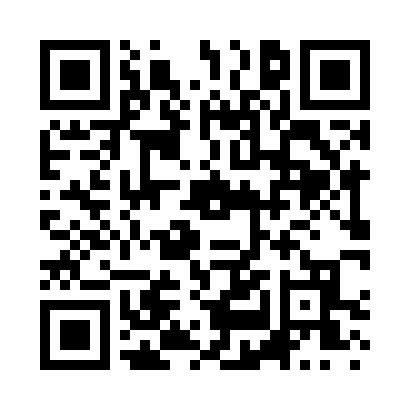 Prayer times for Drehersville, Pennsylvania, USAMon 1 Jul 2024 - Wed 31 Jul 2024High Latitude Method: Angle Based RulePrayer Calculation Method: Islamic Society of North AmericaAsar Calculation Method: ShafiPrayer times provided by https://www.salahtimes.comDateDayFajrSunriseDhuhrAsrMaghribIsha1Mon3:585:371:085:088:3910:172Tue3:595:381:085:088:3910:173Wed4:005:381:085:088:3810:174Thu4:015:391:095:088:3810:165Fri4:025:391:095:088:3810:166Sat4:025:401:095:088:3810:157Sun4:035:411:095:088:3710:158Mon4:045:411:095:088:3710:149Tue4:055:421:095:088:3710:1310Wed4:065:431:105:098:3610:1311Thu4:075:431:105:098:3610:1212Fri4:085:441:105:098:3510:1113Sat4:095:451:105:088:3510:1014Sun4:105:461:105:088:3410:0915Mon4:115:461:105:088:3310:0816Tue4:135:471:105:088:3310:0717Wed4:145:481:105:088:3210:0618Thu4:155:491:105:088:3110:0519Fri4:165:501:105:088:3110:0420Sat4:175:511:115:088:3010:0321Sun4:195:511:115:088:2910:0222Mon4:205:521:115:088:2810:0123Tue4:215:531:115:078:289:5924Wed4:225:541:115:078:279:5825Thu4:245:551:115:078:269:5726Fri4:255:561:115:078:259:5627Sat4:265:571:115:068:249:5428Sun4:285:581:115:068:239:5329Mon4:295:591:115:068:229:5130Tue4:306:001:115:058:219:5031Wed4:326:011:105:058:209:49